Kampcafé 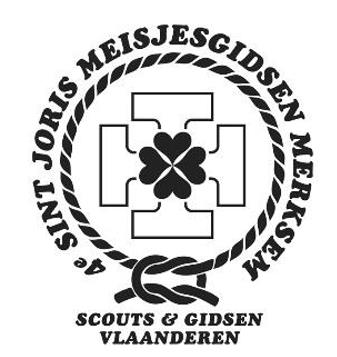 Hallo kapoen, kabouter, jogi, gids en ouders! Het wordt stilaan zomer en dit betekent dat de kampen in zicht zijn! Om de kampsfeer al een beetje op te snuiven, organiseren wij op het lokaal een KAMPCAFE dat doorgaat op zaterdag 2 juni vanaf 18u30. Wat houdt dit juist in? Op deze avond worden de kampen door de leiding voorgesteld. Je komt het kampthema te weten en krijgt allerlei handige info over het kamp. Ook de foeriers, die meegaan op kamp om te koken, worden bekendgemaakt. Als er gedurende de avond nog vragen zijn over het kamp, hou je dan zeker niet in om ze aan de (groeps-)leiding te stellen. Voor en na de kampvoorstelling is er tijd voor een babbeltje met een hapje en een drankje! Wanneer? Zaterdag 2 juni 2018 op onze lokalen Planning  18u30 Welkom in ons kampcafé voor een drankje 19u00 	Kampvoorstelling kapoenen 
 	Kampvoorstelling jogi’s 19u30  Kampvoorstelling kabouters 
 	Kampvoorstelling gidsen Na de kampvoorstelling bent u meer dan welkom om iets te blijven drinken! Wat kost het en hoe betalen? Kapoenen- en kabouterkamp: €110 Jogi- en gidsenkamp: €130 De rekeningnummer wordt tijdens de kampvoorstelling gegeven of u kan eventueel ook cash betalen de avond zelf. Verder worden ook de medische fiches nagekeken.Tot dan! De leiding 